Publicado en Barcelona el 06/07/2022 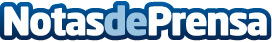 La contratación de seguros de viajes supera este verano los niveles de antes de la pandemiaEl 30 por ciento de los españoles considera esencial viajar con una póliza de viaje y el 57 por ciento de ellos decide contratar un seguro de cancelación y asistencia sanitaria, según un estudio del sector. Todas las pólizas de IATI Seguros ofrecen cobertura COVID durante el viaje: pruebas diagnósticas, transporte sanitario, asistencia médica, hospitalización, prolongación de la estancia y repatriaciónDatos de contacto:María José MorónComunicación IATI Seguros+34 650 44 88 77Nota de prensa publicada en: https://www.notasdeprensa.es/la-contratacion-de-seguros-de-viajes-supera Categorias: Nacional Turismo Seguros http://www.notasdeprensa.es